מהות (המדיום, השדה) כיווני 4 קצוות תבל:צפון: חוכמה עתיקה, תבונה, מצפן, מצפון, רלוונטיות וריפוי. עוצמה מעבר לצורה. צפון משול לכתר המוח.מערב: אחור, אחרית, אחריות ליישום ולטיהור על מנת לאפשר לחמצן חדש להיכנס, מים המכילים פוריות, אינטואיציה, מסתורין, ידע לא נודע. בריאה יש מאין. מערב משול לבינה (חוכמה).דרום: יצירתיות, תום, תמימות, ניקיון המצפון, לידה של זרעים חדשים, רעיונות חדשים. דרום משול ללב (חסד – גבורה).מזרח: שמש עולה באור חדש, ראשית, פנים/חזית, אור, יצירה, קדמה (קדימה), לקום, ללכת, פריצה חדשה, התחלות חדשות, מלוא הפוטנציאל. מזרח משול לרחם (תפארת).מסר שבועי מס 14 עבור צוות 4 כנפות תבל 5.10.2021פגישה שבועית בימי שלישי בשעה קבועה – 16:16 דקות.החיבור לעוצמה הנעלמה:מי שמכיר במלוא הפוטנציאל שלו, צועד לצידו של O הכל-יכול.שמי________________________ מ"הבית לחוכמה מתהווה", מצוות ארבע כנפות תבל. היום 5.10.2021. מבקש/ת את חיבור ההילה שלי.לאחר החיבור, קוראים את המסר:העתיד החדש כבר נראה ברקיע. הוא רוטט במהירות את פעימות הבריאה החדשה.זהו שדה של מארג השזור בחוטי האור הראשונים, אורות וצלילים עדינים, צלילי שרשרת האמת עם כל הטבעות שלה.כל השערים לשפע ולאושר הזה נפתחו. כל שערי האמת מנצח העבר לנצח העתיד נפתחו.והכל נשפך אל נקודה עוצמתית שחורה, נקודה סופגת המכלילה בתוכה את כל גווני הצלילים, את כל גווני הצבע, את כל הידע הקיים.  תמצית הבריאה החדשה.האם תגלו את הגוונים שלכם?האם  תוכלו למצוא את הנקודה השחורה משתקפת בתוככם? האם הצלחתם לפתח את תודעת השמש החדשה?בואו ננסה לרטוט ביחד עם שמש זו, כדי שתוכלו למשוך ממנה את העוצמות הנדרשות היום על הפלנטה כדי לעבור אבולוציה.חני: מתוך הנקודה השחורה הרוטטת בתוכי בצופן הייחודי לי,  אני מוציאה מהכוח אל הפועל את פוטנציאל הבריאה החדשה בו אני מוכללת  ומשליכה אותו על השדה שלי בכיוון מזרח. השמש תומכת, מזינה ומפרה את הזרעים החדשים שזרעתי ומאפשרת להם לצמוח. יהונתן: מתוך הנקודה השחורה הרוטטת בתוכי בצופן הייחודי לי,  אני מוציא מהכוח אל הפועל את פוטנציאל הבריאה החדשה בו אני מוכלל  ומשליך אותו על השדה שלי בכיוון צפון. המצפן החדש רוטט לעבר הצפון, שדה של חוכמה וידע חדש.נאווה: מתוך הנקודה השחורה הרוטטת, אשר אני מוכללת בה מתוך הנקודה השחורה הרוטטת בתוכי בצופן הייחודי לי,  אני מוציאה מהכוח אל הפועל את פוטנציאל הבריאה החדשה בו אני מוכללת  ומשליכה אותו על השדה שלי בכיוון מערב. אני מאפשרת למים לטהר את המקובע ולשטוף את הישן, להסיר מסכים מעל האינטואיציה הגבוהה והלא ידוע ומתוך הרחם המימית, לאפשר לבריאה החדשה ללדת את עצמה.אתי: מתוך הנקודה השחורה הרוטטת בתוכי בצופן הייחודי לי,  אני מוציאה מהכוח אל הפועל את פוטנציאל הבריאה החדשה בו אני מוכללת  ומשליכה אותו על השדה שלי בכיוון דרום. אני מתחברת אל ניצוץ הילד הנצחי, השמחה, ההתלהבות והסקרנות שלו ומביאה טוהר, תום וביטחון בבריאה החדשה.קלאודיה: מתוך הנקודה השחורה הרוטטת בתוכי בצופן הייחודי לי,  אני מוציאה מהכוח אל הפועל את פוטנציאל הבריאה החדשה בו אני מוכללת  ומשליכה אותו על הקואורדינטה, ציר הוורטקס, המחבר את הפירמידה העולה והיורדת ושומרת בשיווי משקל את הבריאה החדשה.כעת, דמיינו כיצד ביחד, מתוך הנקודה השחורה באמצע שתי הפירמידות, אתם פורשים את הרשת החדשה מעל ישראל, מעל קהילת האמת – הקהילה הכל יכולה, מעל כל המזרח התיכון וסביב העולם כולו.מבורכים אתםאנו מודים לכםתקשרה: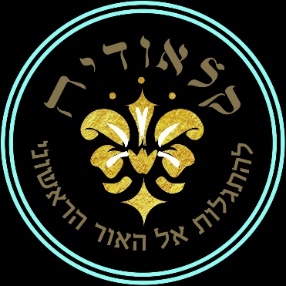 עם הסיום כותבים: "סיימתי".בבקשה, כל יום תחחו את מדיום הכנף שלכם, את הממד ואז מתחו את הרשת (הכלי, היקום) לעברו.בבקשה לחזור ולקרוא את המסרים כל יום מחדש.